姓名：＿＿＿＿＿＿＿（　　）　班別：＿＿＿　   本次練習得分／等級：＿＿＿＿＿＿＿＿［第        次 剪報練習］				        剪報練習日期：＿＿＿＿＿＿＿＿＿＿＿報章名稱：______________________					報章日期：___________________4. 請將你在這篇文章裏找到的、或者你聯想到與這個議題有關的「概念詞彙」寫在下面的空位裏：5. 然後，請你揀選四個重要的概念詞彙，並為這些概念加上相關例子，並將它們用圖表表示出來：6. 概念圖：請根據以上的相關例子圖表，完成以下概念圖：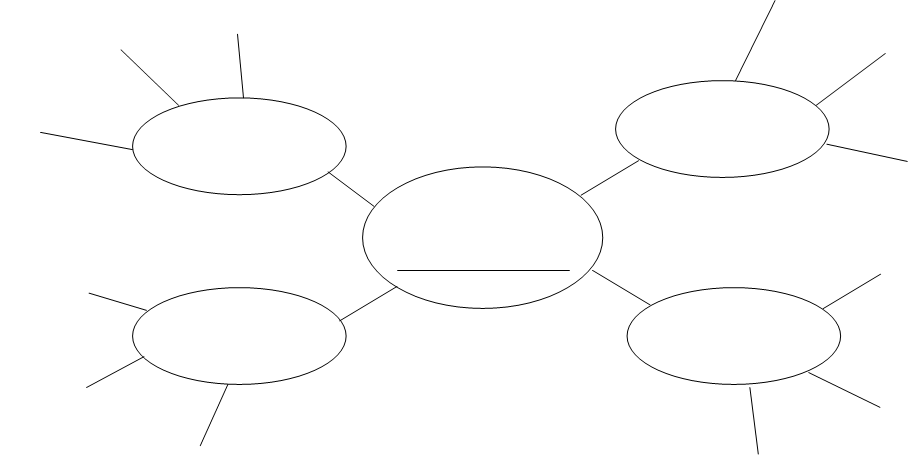 將「剪報」（大約）≧500字 貼於此1. 甚麼事件？2. 與哪一個主題有關？3. 事件撮要：（需用完整句字、≧30字）（事件撮要：         字）